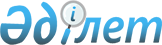 О внесении изменений в решение Павлодарского городского маслихата от 27 декабря 2023 года № 104/11 "О Павлодарском городском бюджете на 2024 – 2026 годы"Решение Павлодарского городского маслихата Павлодарской области от 24 мая 2024 года № 152/17
      Павлодарский городской маслихат РЕШИЛ:
      1. Внести в решение  Павлодарского городского маслихата "О Павлодарском городском бюджете на 2024 – 2026 годы" от 27 декабря 2023 года № 104/11 (зарегистрировано в Реестре государственной регистрации нормативных правовых актов под № 191126) следующие изменения:
      пункт 1 изложить в новой редакции:
       "1. Утвердить Павлодарский городской бюджет на 2024 – 2026 годы согласно приложениям 1, 2 и 3 соответственно, в том числе на 2024 год в следующих объемах:
      1) доходы – 231 797 844 тысяч тенге, в том числе:
      налоговые поступления – 207 388 449 тысяч тенге;
      неналоговые поступления – 424 353 тысяч тенге;
      поступления от продажи основного капитала 8 782 752 тысяч тенге;
      поступления трансфертов – 15 202 290 тысяч тенге;
      2) затраты – 239 300 098 тысяч тенге;
      3) чистое бюджетное кредитование – - 3 250 тысяч тенге, в том числе:
      бюджетные кредиты – равно нулю;
      погашение бюджетных кредитов – 3 250 тысяч тенге;
      4) сальдо по операциям с финансовыми активами – 381 559 тысяч тенге, в том числе:
      приобретение финансовых активов – 381 559 тысяч тенге;
      поступления от продажи финансовых активов государства – равно нулю;
      5) дефицит (профицит) бюджета – - 7 880 563 тысяч тенге;
      6) финансирование дефицита (использование профицита) бюджета – 7 880 563 тысяч тенге.";
      пункт 5 изложить в новой редакции:
       "5. Учесть, что в Павлодарском городском бюджете на 2024 год предусмотрены целевые текущие трансферты, передаваемые из Павлодарского городского бюджета бюджетам поселка, сельского округа и некоторых сел города в следующих объемах:
      282 610 тысяч тенге – на капитальный и средний ремонт автомобильных дорог поселка Атамекен, сел Павлодарское и Мойылды;
      361 747 тысяч тенге – на благоустройство и озеленение населенных пунктов сел Мойылды, Жетекши и Павлодарское, поселка Атамекен и Кенжекольского сельского округа;
      22 712 тысяч тенге – на содержание вновь вводимых организаций физической культуры и спорта села Жетекши, поселка Атамекен и Кенжекольского сельского округа;
      99 977 тысяч тенге – на освещение улиц населенных пунктов сел Мойылды, Жетекши и Павлодарское, поселка Атамекен и Кенжекольского сельского округа;
      60 608 тысяч тенге – на обеспечение функционирования автомобильных дорог сел Мойылды и Жетекши;
      30 178 тысяч тенге – на капитальные расходы подведомственных организаций физической культуры и спорта поселка Атамекен и Кенжекольского сельского округа;
      50 800 тысяч тенге – на капитальные расходы государственных органов сел Павлодарское, Мойылды, Жетекши и Кенжекольского сельского округа;
      20 300 тысяч тенге – на обеспечение санитарии населенных пунктов села Павлодарское;
      12 026 тысяч тенге – на содержание государственного органа сел Павлодарское, Жетекши и поселка Атамекен;
      4 471 тысяча тенге – на содержание мест захоронений поселка Атамекен.";
      приложение 1 к указанному решению изложить в новой редакции согласно приложению к настоящему решению.
      2. Настоящее решение вводится в действие с 1 января 2024 года. Павлодарский городской бюджет на 2024 год (с изменениями)
					© 2012. РГП на ПХВ «Институт законодательства и правовой информации Республики Казахстан» Министерства юстиции Республики Казахстан
				
      Председатель Павлодарского городского маслихата 

К. Кожин
Приложение
к решению Павлодарского
городского маслихата
от 24 мая 2024 года
№ 152/17Приложение 1
к решению Павлодарского
городского маслихата
от 27 декабря 2023 года
№ 104/11
Категория
Категория
Категория
Сумма (тысяч тенге)
Класс
Класс
Наименование
Сумма (тысяч тенге)
Подкласс
Подкласс
Сумма (тысяч тенге)
Сумма (тысяч тенге)
1
2
3
4
5
1. Доходы
231 797 844
1
Налоговые поступления 
207 388 449
01
Подоходный налог
45 915 462
1
Корпоративный подоходный налог
14 313 764
2
Индивидуальный подоходный налог
31 601 698
03
Социальный налог
20 143 569
1
Социальный налог
20 143 569
04
Hалоги на собственность
8 129 221
1
Hалоги на имущество
5 792 650
3
Земельный налог
548 080
4
Hалог на транспортные средства
1 787 857
5
Единый земельный налог
634
05
Внутренние налоги на товары, работы и услуги
130 940 918
2
Акцизы
129 297 587
3
Поступления за использование природных и других ресурсов
785 704
1
2
3
4
5
4
Сборы за ведение предпринимательской и профессиональной деятельности
857 627
08
Обязательные платежи, взимаемые за совершение юридически значимых действий и (или) выдачу документов уполномоченными на то государственными органами или должностными лицами
2 259 279
1
Государственная пошлина
2 259 279
2
Неналоговые поступления
424 353
01
Доходы от государственной собственности
99 915
5
Доходы от аренды имущества, находящегося в государственной собственности
99 280
7
Вознаграждения по кредитам, выданным из государственного бюджета
4
9
Прочие доходы от государственной собственности
631
02
Поступления от реализации товаров (работ, услуг) государственными учреждениями, финансируемыми из государственного бюджета
450
1
Поступления от реализации товаров (работ, услуг), предоставляемых государственными учреждениями, финансируемыми из местного бюджета
450
03
Поступления денег от проведения государственных закупок, организуемых государственными учреждениями, финансируемыми из государственного бюджета
5 250
1
Поступления денег от проведения государственных закупок, организуемых государственными учреждениями, финансируемыми из государственного бюджета
5 250
1
2
3
4
5
04
Штрафы, пени, санкции, взыскания, налагаемые государственными учреждениями, финансируемыми их государственного бюджета, а также содержащимися и финансируемыми из бюджета (сметы расходов) Национального Банка Республики Казахстан
3 738
1
Штрафы, пени, санкции, взыскания, налагаемые государственными учреждениями, финансируемыми из государственного бюджета, а также содержащимися и финансируемыми из бюджета (сметы расходов) Национального Банка Республики Казахстан, за исключением поступлений от организаций нефтяного сектора, в Фонд компенсации потерпевшим и Фонд поддержки инфраструктуры образования
3 738
06
Прочие неналоговые поступления
315 000
1
Прочие неналоговые поступления
315 000
3
Поступления от продажи основного капитала
8 782 752
01
Продажа государственного имущества, закрепленного за государственными учреждениями 
8 273 477
1
Продажа государственного имущества, закрепленного за государственными учреждениями 
8 273 477
03
Продажа земли и нематериальных активов
509 275
1
Продажа земли
420 000
2
Продажа нематериальных активов
89 275
4
Поступления трансфертов
15 202 290
01
Трансферты из нижестоящих органов государственного управления
5 628
3
Трансферты из бюджетов городов районного значения, сел, поселков, сельских округов 
5 628
02
Трансферты из вышестоящих органов государственного управления
15 196 662
2
Трансферты из областного бюджета
15 196 662
Функциональная группа
Функциональная группа
Функциональная группа
Функциональная группа
Функциональная группа
Сумма (тысяч тенге)
Функциональная подгруппа
Функциональная подгруппа
Функциональная подгруппа
Функциональная подгруппа
Сумма (тысяч тенге)
Администратор бюджетных программ
Администратор бюджетных программ
Администратор бюджетных программ
Сумма (тысяч тенге)
Программа
Программа
Сумма (тысяч тенге)
Наименование
Сумма (тысяч тенге)
1
2
3
4
5
6
2. Затраты
239 300 098
01
Государственные услуги общего характера
7 235 275
1
Представительные, исполнительные и другие органы, выполняющие общие функции государственного управления
552 033
112
Аппарат маслихата района (города областного значения)
75 286
001
Услуги по обеспечению деятельности маслихата района (города областного значения)
69 408
003
Капитальные расходы государственного органа
2 028
005
Повышение эффективности деятельности депутатов маслихатов
3 850
122
Аппарат акима района (города областного значения)
476 747
001
Услуги по обеспечению деятельности акима района (города областного значения)
412 004
003
Капитальные расходы государственного органа
1 095
113
Целевые текущие трансферты нижестоящим бюджетам
63 648
2
Финансовая деятельность
832 130
1
2
3
4
5
6
489
Отдел государственных активов и закупок района (города областного значения)
832 130
001
Услуги по реализации государственной политики в области управления государственных активов и закупок на местном уровне
428 022
003
Капитальные расходы государственного органа
54 446
004
Проведение оценки имущества в целях налогообложения
23 626
005
 Приватизация, управление коммунальным имуществом, постприватизационная деятельность и регулирование споров, связанных с этим 
105 387
007
Приобретение имущества в коммунальную собственность
140 280
032
Капитальные расходы подведомственных государственных учреждений и организаций
80 369
9
Прочие государственные услуги общего характера
5 851 112
454
Отдел предпринимательства и сельского хозяйства района (города областного значения)
78 019
001
Услуги по реализации государственной политики на местном уровне в области развития предпринимательства и сельского хозяйства
61 019
007
Капитальные расходы государственного органа
17 000
458
Отдел жилищно-коммунального хозяйства, пассажирского транспорта и автомобильных дорог района (города областного значения)
5 610 551
001
Услуги по реализации государственной политики на местном уровне в области жилищно-коммунального хозяйства, пассажирского транспорта и автомобильных дорог
4 033 077
1
2
3
4
5
6
013
Капитальные расходы государственного органа
21 631
067
Капитальные расходы подведомственных государственных учреждений и организаций
726 130
113
Целевые текущие трансферты нижестоящим бюджетам
829 713
459
Отдел экономики и финансов района (города областного значения)
161 542
001
Услуги по реализации государственной политики в области формирования и развития экономической политики, государственного планирования, исполнения бюджета и управления коммунальной собственностью района (города областного значения)
154 996
015
Капитальные расходы государственного органа
6 546
467
Отдел строительства района (города областного значения)
1 000
040
Развитие объектов государственной собственности
1 000
02
Оборона
200 648
1
Военные нужды
200 648
122
Аппарат акима района (города областного значения)
200 648
005
Мероприятия в рамках исполнения всеобщей воинской обязанности
200 648
03
Общественный порядок, безопасность, правовая, судебная, уголовно-исполнительная деятельность
555 846
9
Прочие услуги в области общественного порядка и безопасности
555 846
458
Отдел жилищно-коммунального хозяйства, пассажирского транспорта и автомобильных дорог района (города областного значения)
555 846
021
Обеспечение безопасности дорожного движения в населенных пунктах
555 846
1
2
3
4
5
6
06
Социальная помощь и социальное обеспечение
8 941 800
1
Социальное обеспечение
745 619
451
Отдел занятости и социальных программ района (города областного значения)
745 619
005
Государственная адресная социальная помощь
745 619
2
Социальная помощь
7166 414
451
Отдел занятости и социальных программ района (города областного значения)
6 111 263
004
Оказание социальной помощи на приобретение топлива специалистам здравоохранения, образования, социального обеспечения, культуры, спорта и ветеринарии в сельской местности в соответствии с законодательством Республики Казахстан
6 535
006
Оказание жилищной помощи
25 768
007
Социальная помощь отдельным категориям нуждающихся граждан по решениям местных представительных органов
1 774 230
010
Материальное обеспечение детей с инвалидностью, воспитывающихся и обучающихся на дому
20 823
013
Социальная адаптация лиц, не имеющих определенного местожительства
414 964
014
Оказание социальной помощи нуждающимся гражданам на дому
546 439
015
Территориальные центры социального обслуживания пенсионеров и лиц с инвалидностью
94 908
1
2
3
4
5
6
017
Обеспечение нуждающихся лиц с инвалидностью протезно-ортопедическими, сурдотехническими и тифлотехническими средствами, специальными средствами передвижения, обязательными гигиеническими средствами, а также предоставление услуг санаторно-курортного лечения, специалиста жестового языка, индивидуальных помощников в соответствии с индивидуальной программой реабилитации лица с инвалидностью
3 223 629
023
Обеспечение деятельности центров занятости населения
3 967
458
Отдел жилищно-коммунального хозяйства, пассажирского транспорта и автомобильных дорог района (города областного значения)
1 055 151
068
Социальная поддержка отдельных категорий граждан в виде льготного, бесплатного проезда на городском общественном транспорте (кроме такси) по решению местных представительных органов
1 055 151
9
Прочие услуги в области социальной помощи и социального обеспечения
1 029 767
451
Отдел занятости и социальных программ района (города областного значения)
1 029 767
001
Услуги по реализации государственной политики на местном уровне в области обеспечения занятости и реализации социальных программ для населения
207 286
011
Оплата услуг по зачислению, выплате и доставке пособий и других социальных выплат
4 006
021
Капитальные расходы государственного органа
8 850
1
2
3
4
5
6
054
Размещение государственного социального заказа в неправительственных организациях
569 519
067
Капитальные расходы подведомственных государственных учреждений и организаций
67 666
094
Предоставление жилищных сертификатов как социальная помощь 
171 750
097
Оплата услуг поверенному агенту по предоставлению жилищных сертификатов (социальная поддержка в виде бюджетного кредита)
690
07
Жилищно-коммунальное хозяйство
39 887 064
1
Жилищное хозяйство
18 813 028
458
Отдел жилищно-коммунального хозяйства, пассажирского транспорта и автомобильных дорог района (города областного значения)
173 775
059
Текущий и капитальный ремонт фасадов, кровли многоквартирных жилых домов, направленных на придание единого архитектурного облика населенному пункту
173 775
463
Отдел земельных отношений района (города областного значения)
2 039 330
016
Изъятие земельных участков для государственных нужд
2 039 330
467
Отдел строительства района (города областного значения) 
13 915 478
003
Проектирование и (или) строительство, реконструкция жилья коммунального жилищного фонда
2 033 696
004
Проектирование, развитие и (или) обустройство инженерно – коммуникационной инфраструктуры
4 209 114
098
Приобретение жилья коммунального жилищного фонда
7 672 668
491
Отдел жилищных отношений района (города областного значения)
2 488 483
1
2
3
4
5
6
001
Услуги по реализации государственной политики на местном уровне в области жилищного фонда
82 941
003
Капитальные расходы государственного органа
6 661
005
Организация сохранения государственного жилищного фонда
35 259
006
Обеспечение жильем отдельных категорий граждан
2 363 622
496
Отдел жилищной инспекции и коммунального хозяйства района (города областного значения)
195 962
001
Услуги по реализации государственной политики на местном уровне в области коммунального хозяйства и жилищного фонда
186 726
003
Капитальные расходы государственного органа
9 236
2
Коммунальное хозяйство
10 923 553
458
Отдел жилищно-коммунального хозяйства, пассажирского транспорта и автомобильных дорог района (города областного значения)
100 000
048
Развитие благоустройства городов и населенных пунктов
100 000
467
Отдел строительства района (города областного значения) 
6 604
058
Развитие системы водоснабжения и водоотведения в сельских населенных пунктах
6 604
496
Отдел жилищной инспекции и коммунального хозяйства района (города областного значения)
10 816 949
016
Функционирование системы водоснабжения и водоотведения
1 128 154
018
Развитие благоустройства городов и населенных пунктов
700 000
1
2
3
4
5
6
026
Организация эксплуатации тепловых сетей, находящихся в коммунальной собственности районов (городов областного значения)
157 144
028
Развитие коммунального хозяйства
200
029
Развитие системы водоснабжения и водоотведения
8 831 451
3
Благоустройство населенных пунктов
10 150 483
458
Отдел жилищно-коммунального хозяйства, пассажирского транспорта и автомобильных дорог района (города областного значения)
10 150 483
015
Освещение улиц в населенных пунктах
1 297 610
016
Обеспечение санитарии населенных пунктов
1 264 136
017
Содержание мест захоронений и захоронение безродных
66 320
018
Благоустройство и озеленение населенных пунктов
7 522 417
08
Культура, спорт, туризм и информационное пространство
3 116 550
1
Деятельность в области культуры
788 799
455
Отдел культуры и развития языков района (города областного значения)
779 906
003
Поддержка культурно-досуговой работы
779 906
467
Отдел строительства района (города областного значения)
8 893
011
Развитие объектов культуры
8 893
2
Спорт
1 750 105
465
Отдел физической культуры и спорта района (города областного значения)
1 351 467
001
Услуги по реализации государственной политики на местном уровне в сфере физической культуры и спорта
39 848
004
Капитальные расходы государственного органа
14 000
1
2
3
4
5
6
005
Развитие массового спорта и национальных видов спорта 
1 071 451
006
Проведение спортивных соревнований на районном (города областного значения) уровне
163 848
007
Подготовка и участие членов сборных команд района (города областного значения) по различным видам спорта на областных спортивных соревнованиях
8 825
113
Целевые текущие трансферты нижестоящим бюджетам
53 495
467
Отдел строительства района (города областного значения)
398 638
008
Развитие объектов спорта
398 638
3
Информационное пространство
383 598
455
Отдел культуры и развития языков района (города областного значения)
295 497
006
Функционирование районных (городских) библиотек
287 571
007
Развитие государственного языка и других языков народа Казахстана
7 926
456
Отдел внутренней политики района (города областного значения)
88 101
002
Услуги по проведению государственной информационной политики
88 101
9
Прочие услуги по организации культуры, спорта, туризма и информационного пространства
194 048
455
Отдел культуры и развития языков района (города областного значения)
49 473
001
Услуги по реализации государственной политики на местном уровне в области развития языков и культуры
47 667
010
Капитальные расходы государственного органа
1 000
1
2
3
4
5
6
113
Целевые текущие трансферты нижестоящим бюджетам
806
456
Отдел внутренней политики района (города областного значения)
144 575
001
Услуги по реализации государственной политики на местном уровне в области информации, укрепления государственности и формирования социального оптимизма граждан
104 335
003
Реализация мероприятий в сфере молодежной политики
37 430
006
Капитальные расходы государственного органа
2 810
09
Топливно –энергетический комплекс и недропользование
60 000
1
Топливо и энергетика
60 000
467
Отдел строительства района (города областного значения)
60 000
009
Развитие теплоэнергетической системы
60 000
10
Сельское, водное, лесное, рыбное хозяйство, особо охраняемые природные территории, охрана окружающей среды и животного мира, земельные отношения
187 924
6
Земельные отношения
185 872
463
Отдел земельных отношений района (города областного значения)
185 872
001
Услуги по реализации государственной политики в области регулирования земельных отношений на территории района (города областного значения)
99 719
003
Земельно-хозяйственное устройство населенных пунктов
68 122
007
Капитальные расходы государственного органа
18 031
9
Прочие услуги в области сельского, водного, лесного, рыбного хозяйства, охраны окружающей среды и земельных отношений
2 052
1
2
3
4
5
6
459
Отдел экономики и финансов района (города областного значения)
2 052
099
Реализация мер по оказанию социальной поддержки специалистов
2052
11
Промышленность, архитектурная, градостроительная и строительная деятельность
1 072 613
2
Архитектурная, градостроительная и строительная деятельность
1 072 613
467
Отдел строительства района (города областного значения)
776 904
001
Услуги по реализации государственной политики на местном уровне в области строительства
434 904
017
Капитальные расходы государственного органа
342 000
468
Отдел архитектуры и градостроительства района (города областного значения)
295 709
001
Услуги по реализации государственной политики в области архитектуры и градостроительства на местном уровне
59 798
003
Разработка схем градостроительного развития территории района и генеральных планов населенных пунктов
234 911
004
Капитальные расходы государственного органа
1 000
12
Транспорт и коммуникации
18 302 539
1
Автомобильный транспорт
11 705 563
458
Отдел жилищно-коммунального хозяйства, пассажирского транспорта и автомобильных дорог района (города областного значения)
11 705 563
022
Развитие транспортной инфраструктуры
11 493
023
Обеспечение функционирования автомобильных дорог
6 544 553
1
2
3
4
5
6
045
Капитальный и средний ремонт автомобильных дорог районного значения и улиц населенных пунктов
5 149 517
9
Прочие услуги в сфере транспорта и коммуникаций
6 596 976
458
Отдел жилищно-коммунального хозяйства, пассажирского транспорта и автомобильных дорог района (города областного значения)
6 596 976
037
Субсидирование пассажирских перевозок по социально значимым городским (сельским), пригородным и внутрирайонным сообщениям
6 596 976
13
Прочие
1 060 669
3
Поддержка предпринимательской деятельности и защита конкуренции
72 733
467
Отдел строительства района (города областного значения)
72 733
026
Развитие индустриальной инфраструктуры в рамках национального проекта по развитию предпринимательства на 2021 – 2025 годы
72 733
9
Прочие
987 936
459
Отдел экономики и финансов района (города областного значения)
887 936
012
 Резерв местного исполнительного органа района (города областного значения) 
887 936
467
Отдел строительства района (города областного значения)
100 000
079
Развитие социальной и инженерной инфраструктуры в сельских населенных пунктах в рамках проекта "Ауыл - Ел бесігі"
100 000
14
Обслуживание долга 
329 844
1
Обслуживание долга 
329 844
459
Отдел экономики и финансов района (города областного значения)
329 844
1
2
3
4
5
6
021
Обслуживание долга местных исполнительных органов по выплате вознаграждений и иных платежей по займам из областного бюджета
329 844
15
 Трансферты
158 349 326
1
 Трансферты
158 349 326
459
Отдел экономики и финансов района (города областного значения)
158 349 326
006
Возврат неиспользованных (недоиспользованных) целевых трансфертов
323 034
007
Бюджетные изъятия
156 268 964
024
Целевые текущие трансферты из нижестоящего бюджета на компенсацию потерь вышестоящего бюджета в связи с изменением законодательства
285 481
038
Субвенции
1 252 127
054
Возврат сумм неиспользованных (недоиспользованных) целевых трансфертов, выделенных из республиканского бюджета за счет целевого трансферта из Национального фонда Республики Казахстан
219 720
3.Чистое бюджетное кредитование
-3 250
Бюджетные кредиты
0
5
Погашение бюджетных кредитов
3 250
01
Погашение бюджетных кредитов 
3 250
1
Погашение бюджетных кредитов, выданных из государственного бюджета
3 250
4. Сальдо по операциям с финансовыми активами 
381 559
Приобретение финансовых активов
381 559
13
Прочие
381 559
9
Прочие
381 559
496
Отдел жилищной инспекции и коммунального хозяйства района (города областного значения)
381 559
1
2
3
4
5
6
065
Формирование или увеличение уставного капитала юридических лиц
381 559
5.Дефицит (профицит) бюджета
- 7 880 563
6. Финансирование дефицита (использование профицита) бюджета
7 880 563
16
Погашение займов
2 631 860
1
Погашение займов
2 631 860
459
Отдел экономики и финансов района (города областного значения)
2 631 860
005
Погашение долга местного исполнительного органа перед вышестоящим бюджетом
2 631 860